LICENCIADA BIBY KAREN RABELO DE LA TORRE, Presidenta Municipal de Campeche, Estado del mismo nombre, en cumplimiento a lo dispuesto por los artículos 115 fracción II de la Constitución Política de los Estados Unidos Mexicanos; 102 y 108 de la Constitución Política del Estado de Campeche; 2, 58 fracción III, 59, 60, 69 fracción I, III Y XXII, 103 fracción I y XVII, 106 fracción I, 121 y 186 de la Ley Orgánica de los Municipios del Estado de Campeche; 3, 6, 3 y 35 fracción III, 36, 39, 49 y 51 del Bando de Policía y de Gobierno para el Municipio de Campeche, 2, 3, 5, 6, 7, 20 fracción IX y XIII, 26, 28, 32, 47, 73 y 74 del Reglamento Interior del Municipio de Campeche y demás normatividad aplicable a los ciudadanos y autoridades del Municipio de Campeche para su publicación y debida observancia; hago saber:Que el H. Ayuntamiento del Municipio de Campeche, en su Segunda Sesión Ordinaria de Cabildo, celebrada el día 29 de noviembre de 2021, aprobó y expidió el siguiente:ACUERDO NÚMERO 34DEL H. AYUNTAMIENTO DEL MUNICIPIO DE CAMPECHE RELATIVO A LA APROBACIÓN DEL DICTAMEN QUE EMITE LA COMISIÓN EDILICIA DE ASUNTOS JURÍDICOS Y REGULARIZACIÓN DE LA TENENCIA DE LA TIERRA, CON MOTIVO DEL INFORME DE LABORES EN MATERIA DE RESPONSABILIDADES ADMINISTRATIVAS, PRESENTADO POR EL TITULAR DEL ÓRGANO INTERNO DE CONTROL DEL MUNICIPIO DE CAMPECHE. ANTECEDENTESPRIMERO: Que mediante oficio número OIC/151/2021, de fecha 3 de noviembre de 2021, el Titular del Órgano Interno de Control del Municipio de Campeche, remitió a la Secretaría del H. Ayuntamiento el informe de las actividades realizadas en el período comprendido del mes de mayo al mes de octubre de 2021, para ser presentado ante el H. Ayuntamiento de Campeche.SEGUNDO: Que, turnado el informe a la Comisión de Asuntos Jurídicos y Regularización de la Tenencia de la Tierra, emitieron su dictamen en los términos siguientes:DICTAMEN QUE EMITE LA COMISIÓN EDILICIA DE ASUNTOS JURÍDICOS Y REGULARIZACIÓN DE LA TENENCIA DE LA TIERRA, CON MOTIVO DEL INFORME DE LABORES EN MATERIA DE RESPONSABILIDADES ADMINISTRATIVAS, PRESENTADO POR EL TITULAR DEL ÓRGANO INTERNO DE CONTROL DEL MUNICIPIO DE CAMPECHE.VISTOS: Para dictaminar el Informe de Labores en Materia de Responsabilidades Administrativas, presentado por el Titular del Órgano Interno de Control del Municipio de Campeche; esta Comisión Edilicia de Asuntos Jurídicos y Regularización de la Tenencia de la Tierra, se pronuncia de conformidad con los siguientes:ANTECEDENTES:        Que con fecha 1 de octubre de 2021, mediante sesión solemne fue instalado el Cabildo para el ejercicio de gobierno constitucional que comprende del 1 de octubre de 2021 al 30 de septiembre de 2024.Que turnado como fue, el Informe de Labores en Materia de Responsabilidades Administrativas, presentado por el Titular del Órgano Interno de Control del Municipio de Campeche, y previas sesiones de trabajo, se dictamina en base a los siguientes:CONSIDERANDOS:Que de conformidad con lo establecido en el artículo 115 de la Constitución Política de los Estados Unidos Mexicanos, 102 de la Constitución Política del Estado de Campeche; el municipio libre es base de la división territorial y de la organización política y administrativa del Estado de Campeche, investido de personalidad jurídica y patrimonio propios, con las facultades y limitaciones establecidas en la Constitución Política de los Estados Unidos Mexicanos, así como en las demás disposiciones aplicables. Que con fecha 27 de octubre de 2021, en la Primera Sesión Ordinaria de Cabildo del H. Ayuntamiento del Municipio de Campeche, se conformó la Comisión Edilicia de Asuntos Jurídicos y Regularización de la Tenencia de la Tierra, misma que quedó integrada por los CC. YESMY YARET DEL PILAR CASTILLO COUOH Síndico de Asuntos Jurídicos; MARTHA ALEJANDRA CAMACHO SANCHEZ, Segundo Regidor; CARLOS JORGE OPENGO PÉREZ, Séptimo Regidor, quedando la presidencia a cargo del primero de los nombrados.Que con fundamento en lo que establece el artículo 70 de la Ley Orgánica de los Municipios del Estado de Campeche; el Presidente Municipal podrá auxiliarse de las comisiones edilicias para el ejercicio de sus funciones, por lo que esta Comisión de Asuntos Jurídicos y Regularización de la Tenencia de la Tierra, con fundamento en lo establecido en los artículos 63 y 64 fracción I inciso F,  de la Ley Orgánica de los Municipios del Estado de Campeche; 73, 74 fracción III y 75 del Reglamento Interior del H. Ayuntamiento para el Municipio de Campeche, es competente para conocer y dictaminar respecto del presente asunto. Que la fracción I del artículo 103 y fracción I del artículo 106 de la Ley Orgánica de los Municipios del Estado de Campeche, establecen las facultades del H. Ayuntamiento para expedir y reformar el Bando de Policía y Gobierno, los reglamentos, circulares, lineamientos, manuales y demás disposiciones administrativas de observancia general necesarios para su organización, funcionamiento, prestación de los servicios públicos, así como para garantizar la tranquilidad y seguridad de las personas y sus bienes, la salubridad pública, la participación social y vecinal y, en general, las que requiera para el ejercicio de sus funciones y la prestación de los servicios públicos municipales. Que el H. Ayuntamiento de Campeche, es legalmente competente para conocer del presente asunto en términos de lo establecido por los artículos 115 de la Constitución Política de los Estados Unidos Mexicanos, 102 de la Constitución Política del Estado de Campeche, y 128 fracción XXVIII de la Ley Orgánica de los Municipios del Estado de Campeche. Que mediante el Decreto Número 186 de la LXII Legislatura del Estado de Campeche, se reformó el artículo 128 de la Ley Orgánica de los Municipios del Estado de Campeche, publicado en el Periódico Oficial del Estado Número 0478, Segunda Sección, con fecha 13 de julio del año 2017 que en sus términos conducentes refiere:LEY ORGÁNICA DE LOS MUNICIPIOS DEL ESTADO DE CAMPECHEARTÍCULO 128.- Al Órgano Interno de Control corresponde el ejercicio de las atribuciones previstas para dichos órganos en la Ley General de responsabilidades Administrativas y en la Ley que Regula los Procedimientos de Entrega- Recepción del Estado de Campeche y sus Municipios, respecto de la administración pública municipal y tiene a su cargo las siguientes funciones:XXVIII. Entregar informes al cabildo el primer día hábil de los meses de mayo y noviembre, de sus labores en materia de responsabilidades administrativas, para que éste lo haga al Sistema Estatal Anticorrupción.Que en cumplimiento de la obligación prevista en el artículo 128 fracción XXVIII de la Ley Orgánica de los Municipios del Estado de Campeche, el Titular del Órgano Interno de Control del Municipio de Campeche, presenta ante el H. Cabildo el informe de las actividades realizadas en el período comprendido de mayo a octubre de 2021, mismo que textualmente señala lo siguiente:San Francisco de Campeche, Camp., a 03 de noviembre del 2021.Informe de labores en materia de Responsabilidades Administrativas realizadas por Órgano Interno de Control del H. Ayuntamiento del Municipio de Campeche.Periodo Mayo - Octubre 2021El presente informe se emite en cumplimiento a lo establecido en el Artículo 128 Fracción XXVIII de la Ley Orgánica de los Municipios del Estado de Campeche; el cual instruye a este Órgano Interno de Control a “Entregar informes al cabildo el primer día hábil de los meses de mayo y noviembre, de sus labores en materia de responsabilidades administrativas, para que éste lo haga al Sistema Estatal Anticorrupción", mismo, que contiene la información relativa al periodo comprendido de mayo 2021 a octubre del 2021.El Reglamento de la Administración Pública Centralizada y Paramunicipal del Municipio de Campeche, publicada en el Periódico Oficial del Estado el 30 de  Diciembre del 2019, establece en su artículo 35 fracción XVI, que le corresponde al Órgano Interno de Control, llevar a cabo la investigación, tramitación, substanciación y resolución de los procedimientos administrativos disciplinarios para identificar, determinar y en su caso, aplicar las sanciones por incumplimiento de las obligaciones que correspondan en términos de la legislación aplicable.Para dar cumplimiento a lo anterior, en la actual estructura orgánica de este Órgano Interno de Control del H. Ayuntamiento del Municipio de Campeche, se incluye las Unidades de Investigación y de Substanciación; en las cuales, acorde a lo establecido por la Ley General de Responsabilidades Administrativas en vigor, se desarrollan las diferentes etapas para identificar, evaluar y resolver una posible Responsabilidad Administrativa, así como sancionar aquellas en las que se compruebe su existencia.Al respecto, es relevante destacar las actividades realizadas durante el periodo del 01 de mayo del 2021 al 31 de octubre del año 2021, en materia de responsabilidades administrativas que a continuación se mencionan.UNIDAD DE INVESTIGACIÓN. - I.1. En el periodo que se informa, fueron admitidos por la Unidad de Investigación un total de   13 asuntos, conforme a lo señalado en el siguiente cuadro.1.2. Durante los meses de mayo, junio, julio, agosto, septiembre y octubre, fueron concluidos un total de 9 carpetas de investigación, las cuales se detallan a continuación: 1.3. A la fecha del presente informe, la Unidad de Investigación del Órgano Interno de Control, cuenta con un total de 39 carpetas en trámite de investigación.II.- UNIDAD DE SUBSTANCIACIÓN. – II.1.- En este período, mayo-octubre 2021, se aperturaron tres (3) procedimientos de substanciación, de los cuales uno (1) cuenta con resolución administrativa. Asimismo, dentro de este período, y se resolvieron cuatro (4) expedientes de procedimiento de responsabilidad administrativa, correspondientes al año 2021 y tres (3) aperturados en el año 2020. II.2.- Expedientes de substanciación en trámite, así como los resueltos en el periodo mayo-octubre 2021.Cordialmente, LIC. GEORGINA YANET GARCÍA NARVAEZ, Titular del Órgano Interno de Control H. Ayuntamiento del Municipio de Campeche. (Rubrica)Que una vez leído y analizado el Informe de Labores en Materia de Responsabilidades Administrativas, presentado por el Titular del Órgano Interno de Control del Municipio de Campeche, se dictamina procedente, y se ordena su remisión al Cabildo para su aprobación.Por lo anteriormente expuesto, la Comisión emite el presente, DICTAMEN:PRIMERO: Es PROCEDENTE el Informe de Labores en Materia de Responsabilidades Administrativas, presentado por el Titular del Órgano Interno de Control del Municipio de Campeche, correspondiente al período de mayo a octubre de 2021.SEGUNDO: Se acuerda remitir el presente dictamen al C. Secretario del H. Ayuntamiento del Municipio de Campeche, para que se sirva presentarlo, para su discusión ante el H. Cabildo, en términos del artículo 91 del Reglamento Interior del H. Ayuntamiento para el Municipio de Campeche, en la sesión de Cabildo que corresponda. TERCERO: Archívese el presente expediente como asunto concluido. CUARTO: Cúmplase.ASÍ LO DICTAMINAN POR MAYORÍA DE VOTOS, LOS INTEGRANTES DE LA COMISIÓN EDILICIA DE ASUNTOS JURÍDICOS Y REGULARIZACIÓN DE LA TENENCIA DE LA TIERRA, DEL H. AYUNTAMIENTO DEL MUNICIPIO DE CAMPECHE, LOS CC. YESMY YARET DEL PILAR CASTILLO COUOH SÍNDICO DE ASUNTOS JURÍDICOS; MARTHA ALEJANDRA CAMACHO SANCHEZ, SEGUNDO REGIDOR; CARLOS JORGE OPENGO PÉREZ, SÉPTIMO REGIDOR; EL DÍA 26 DEL MES DE NOVIEMBRE DE DOS MIL VEINTIUNO, EN LA CIUDAD DE SAN FRANCISCO DE CAMPECHE, ESTADO DE CAMPECHE. (RÚBRICAS).TERCERO.- Por lo expuesto y considerado, los integrantes del H. Ayuntamiento del Municipio de Campeche toman como suyo el dictamen emitido por el órgano colegiado edilicio, por lo que este H. Cabildo estima procedente emitir el siguiente:ACUERDO:PRIMERO: ES PROCEDENTE EL DICTAMEN QUE EMITE LA COMISIÓN EDILICIA DE ASUNTOS JURÍDICOS Y REGULARIZACIÓN DE LA TENENCIA DE LA TIERRA, CON MOTIVO DEL INFORME DE LABORES EN MATERIA DE RESPONSABILIDADES ADMINISTRATIVAS, PRESENTADO POR EL TITULAR DEL ÓRGANO INTERNO DE CONTROL DEL MUNICIPIO DE CAMPECHE.SEGUNDO: SE APRUEBA EL INFORME DE LABORES EN MATERIA DE RESPONSABILIDADES ADMINISTRATIVAS, PRESENTADO POR EL TITULAR DEL ÓRGANO INTERNO DE CONTROL DEL MUNICIPIO DE CAMPECHE POR EL PERÍODO COMPRENDIDO DEL MES DE MAYO A OCTUBRE DE 2021.TERCERO: SE INSTRUYE A LA SECRETARÍA DEL H. AYUNTAMIENTO, NOTIFICAR LA PRESENTE RESOLUCIÓN AL SISTEMA ESTATAL ANTICORRUPCIÓN Y AL ÓRGANO INTERNO DE CONTROL DEL MUNICIPIO DE CAMPECHE, PARA LOS EFECTOS LEGALES Y ADMINISTRATIVOS A LOS QUE HAYA LUGAR.CUARTO: CÚMPLASE.T R A N S I T O R I O SPRIMERO: Publíquese en el Periódico Oficial del Estado de Campeche.SEGUNDO: Remítase a la Unidad de Transparencia y Acceso a la Información Pública del Municipio de Campeche, para su publicación en el portal de Gobierno.TERCERO: Insértese en el Libro de Reglamentos, Acuerdos y Demás Disposiciones de este H. Ayuntamiento del Municipio de Campeche.CUARTO: Se derogan los acuerdos y disposiciones administrativas de observancia general en lo que se opongan al presente acuerdo.QUINTO: Se autoriza al Secretario del H. Ayuntamiento expedir copia certificada del presente acuerdo para todos los fines legales a que haya lugar.Dado en la Sala de Cabildos “4 de Octubre” del H. Ayuntamiento del Municipio de Campeche, Estado de Campeche, por MAYORÍA DE VOTOS, a los 29 días del mes noviembre del año 2021. C. Biby Karen Rabelo de la Torre, Presidenta Municipal; C. Víctor Enrique Aguirre Montalvo, Primer Regidor; C. Martha Alejandra Camacho Sánchez, Segunda Regidora; C. Jorge Manuel Ávila Montejo, Tercer Regidor; C. Diana Luisa Aguilar Ruelas, Cuarta Regidora; C. Ian Ignacio Valladares Mac-Gregor, Quinto Regidor; C. Lisbet del Rosario Ríos, Sexta Regidora; C. Carlos Jorge Opengo Pérez; Séptimo Regidor; C. Ignacio José Muñoz Hernández, Octavo Regidor; C. Antonio Olan Que, Noveno Regidor; C. Patricia del Socorro Rodríguez Reyes, Décima Regidora; C. Rosalina Beatriz Martín Castillo, Décimo Primera Regidora; C. Ericka Yuvisa Canché Rodríguez, Síndica de Hacienda; C. Yesmy Yaret del Pilar Castillo Cohuo, Síndica de Asuntos Jurídicos; y C. Ana Alicia Mex Soberanis, Síndica; ante el C. Alejandro Gallegos Valdez, Secretario del H. Ayuntamiento que certifica (Rúbricas).Por lo tanto mando se imprima, publique y circule para su debido cumplimiento.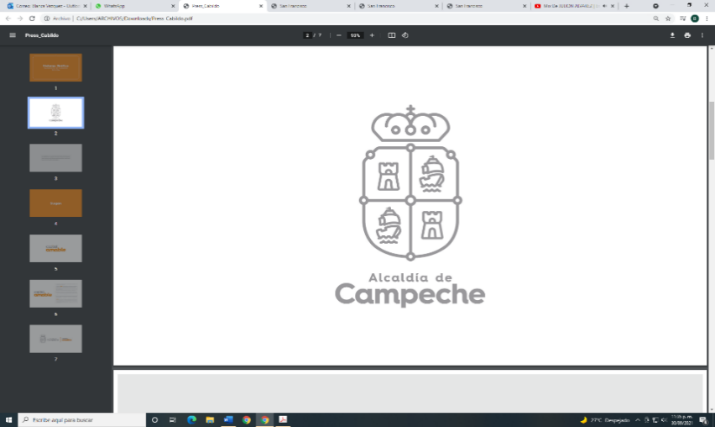 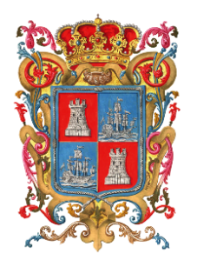 EL INGENIERO ALEJANDRO GALLEGOS VALDEZ, SECRETARIO DEL HONORABLE AYUNTAMIENTO DE CAMPECHE.CERTIFICA: Con fundamento en lo establecido por los artículos 123 Fracción IV de la Ley Orgánica de los Municipios del Estado de Campeche; 18 fracción VII del Reglamento de la Administración Pública del Municipio de Campeche; 93 Fracción V del Reglamento Interior del H. Ayuntamiento para el Municipio de Campeche; que el texto inserto en su parte conducente corresponde íntegramente a su original el cual obra en el Libro de Actas de Sesiones de Cabildo, que se celebran durante el periodo constitucional de gobierno del primero de octubre del año dos veintiuno al treinta de septiembre del año dos mil veinticuatro, relativo al PUNTO DÉCIMO PRIMERO del Orden del Día de la SEGUNDA SESIÓN ORDINARIA DEL H. AYUNTAMIENTO DEL MUNICIPIO DE CAMPECHE, celebrada el día 29 del mes de noviembre del año 2021, el cual reproduzco en su parte conducente:XI.- SE SOMETE A CONSIDERACIÓN Y VOTACIÓN DEL CABILDO, DICTAMEN QUE EMITE LA COMISIÓN EDILICIA DE ASUNTOS JURÍDICOS Y REGULARIZACIÓN DE LA TENENCIA DE LA TIERRA, CON MOTIVO DEL INFORME DE LABORES EN MATERIA DE RESPONSABILIDADES ADMINISTRATIVAS, PRESENTADO POR EL TITULAR DEL ÓRGANO INTERNO DE CONTROL DEL MUNICIPIO DE CAMPECHE.Secretario: En términos de lo establecido en los artículos 58, 59 Fracción IV de la Ley Orgánica de los Municipios del Estado de Campeche, 58, 59, 62 y 63 del Reglamento Interior del H. Ayuntamiento para el Municipio de Campeche, se somete el presente asunto a votación económica.Secretario: De conformidad a lo establecido por el artículo 93 Fracción VIII del Reglamento Interior del H. Ayuntamiento para el Municipio de Campeche, le informo a usted Ciudadana Presidenta Municipal, que se emitieron TRECE votos a favor y DOS en contra.Presidenta Municipal: Aprobado por MAYORÍA DE VOTOS…PARA TODOS LOS EFECTOS LEGALES CORRESPONDIENTES EXPIDO LA PRESENTE CERTIFICACIÓN EN LA CIUDAD DE SAN FRANCISCO DE CAMPECHE, MUNICIPIO Y ESTADO DE CAMPECHE, SIENDO EL DÍA VEINTINUEVE DEL MES DE NOVIEMBRE DEL AÑO DOS MIL VEINTIUNO.ATENTAMENTEING. ALEJANDRO GALLEGOS VALDEZSECRETARIO DEL H. AYUNTAMIENTOMESAUDITORIADENUNCIASOLICITUD DE INVESTIGACIÓNMayoJunio1Julio1AgostoSeptiembre1Octubre28AÑO DE APERTURANO. DE CARPETAFECHA DE CONCLUSIÓN2019OICM/UI/012/201903/06/20212019OICM/UI/023/201930/09/20212019OICM/UI/036/201907/07/20212019OICM/UI/037/201926/07/20212019OICM/UI/050/201919/05/20212020OICM/UI/003/202015/07/20212021OICM/UI/011/202114/09/20212021OICM/UI/014/202120/09/20212021OICM/UI/017/202120/09/20216 Corresponden al periodo de mayo a octubre 2019OICM/UI/013/2019, OICM/UI/021/2019, OICM/UI/045/2019, OICM/UI/046/2019,       OICM/UI/053/2019,         OICM/UI/055/20195 Corresponden al periodo de noviembre 2019 a abril 2020OICM/UI/038/2019, OICM/UI/060/2019, OICM/UI/061/2019, OICM/UI/002/2020,       OICM/UI/004/2020.6 Corresponden al periodo de mayo a octubre 2020OICM/UI/007/2020, OICM/UI/008/2020, OICM/UI/009/2020, OICM/UI/010/2020,       OICM/UI/011/2020,       OICM/UI/012/20209 Corresponden al periodo de noviembre 2020 a abril 2021, yOICM/UI/002/2021, OICM/UI/003/2021, OICM/UI/004/2021, OICM/UI/005/2021,       OICM/UI/006/2021,       OICM/UI/008/2021, OICM/UI/009/2021,       OICM/UI/010/2021,         OICM/UI/012/2021. 13 Corresponden al periodo de mayo a octubre 2021.OICM/UI/007/2021, OICM/UI/015/2021, OICM/UI/016/2021, OICM/UI/018/2021,       OICM/UI/019/2021,       OICM/UI/020/2021, OICM/UI/021/2021,       OICM/UI/022/2021,         OICM/UI/023/2021, OICM/UI/024/2021, OICM/UI/025/2021, OICM/UI/026/2021, OICM/UI/027/2021. MesAdmisiónSubstanciadoResolución en firmeMayo 2021122Junio 2021001Julio 2021111Agosto 2021022Septiembre 2021131Octubre 202100- - -	MES 	EXPEDIENTEESTATUSMayoIII-OIC/US/SD004/SD004.01/09/2020RESUELTOMayoIII-OIC/US/SD004/SD004.01/11/2020RESUELTOJulio2C/2C.12/US/08/2021ADMISIÓN DE PRUEBASJulioIII-OIC/US/SD004/SD004.01/10/2020RESUELTOAgostoIII-OIC/US/SD004/SD004.01/02/2021RESUELTOAgosto2C/2C.12/US/006/2021RESUELTOSeptiembre11C/11C.7/US/09/2021AUDIENCIA INICIALSeptiembreIII-OIC/US/SD004/SD004.01/01/2021RESUELTOSeptiembreIII-OIC/US/SD004/SD004.01/05/2021RESUELTOSeptiembre11C/11C.7/US/07/2021RESUELTOLICDA. BIBY KAREN RABELO DE LA TORREPRESIDENTA MUNICIPAL DE CAMPECHEING. ALEJANDRO GALLEGOS VALDEZSECRETARIO DEL H. AYUNTAMIENO“2021, Año de la Independencia”